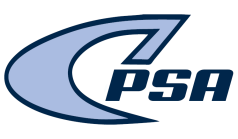 2022 Opening Day T-Ball Schedule ------------------------------------------------------------------------------------------------------------------------------------------- Game Sites are as follows:      HPP  	= Howard Peeples Park, Kingsland Ga.			         SMCP	= St. Marys Civic Park, St. Marys Ga.			         WB 110	= Woodbine 110 Park, Woodbine Ga.-------------------------------------------------------------------------------------------------------------------------------------------  	Team Name                   	Coach Name			Team Name              	Coach Name	    	-------------------------------------------------------------------------------------------------------------------------------------------WB Braves		Logan Page			Sm Red Sox		Kristopher Dockery	Indians			Joshua Delly			Coyotes		Jeremy Scott			 	Diamond Pups		Wendell Holmes			KD Red Sox		Frank Peters			 	Mighty Cubs		Danielle Griggs	 		SandGnats		Brett Hilt			 	Bananas		Ross Foskey			KD Braves		Joshua Sullivan	Camden Stingrays	Dylan Schaefer			Sharks			Roger Humphrey			Pirates			Paul Miller			Base Invaders		Brittany Purslow	 		Cubs			Jose Rosario			 Day Date		Time		Field			Home			v	 GuestSaturday 4/9		  9:30am	HPP FLD 2		Kd Braves		v	Indians				10:15am	HPP FLD 2		Camden Stingrays	v	Coyotes				11:00am	HPP FLD 2		Mighty Cubs		v	Wb Pirates			`	11:45am	HPP FLD 2		Sm Red Sox		v	Sharks		12:30pm	HPP FLD 2		Base Invaders		v	Kd Red Sox		  1:15pm	HPP FLD 2		Bananas		v	SandGnats		  2:00pm	HPP FLD 2		Cubs			v	Diamond Pups----------------------------------------------------------------------------------------------------------------------------------------------------			Schedules will be available online. www.camdencountypsa.info-----------------------------------------------------------------------------------------------------------------------------------------					DIRECTIONS to the FieldsCOACHES PLEASE INCLUDE THESE DIRECTIONS, IF YOU TYPE YOUR OWN SCHEDULE. Howard Peeples Park:  656 Gross road, Kingsland Ga. 31548. From the rec center: Head north on Wildcat Dr toward Paw Print Dr , Turn right onto Laurel Island Pkwy, Turn right onto  Rd/Marsh Harbour Pkwy , Continue to follow  Rd, Destination will be on the left.WB = Woodbine Hwy 110 Community Park – take Hwy 17 North to Woodbine. When you come to the red light in Woodbine you will turn left onto Hwy 110. Stay straight on Hwy 110 and you will come to the Park and baseball field on your leftSt. Marys Civic Park: Osborne St. St. Marys GA: From the rec center: Head north on Wildcat Dr. toward Paw Print dr. Turn right on Laurel Island PKWY, Continue onto Colerain Rd, Turn left onto Kings Bay Rd, turn right onto Ga-40 Spur, Turn left onto Kingsland-St. Marys rd/Osborne rd, Turn right onto Julia st.---------------------------------------------------------------------------------------------------------------------------------------PARK SUPERVISORSThere will be Park Supervisors present at the game site Any problems should be brought to their attention before you leave the field on game day  Email us at kkwilliams@camdenpsa.com or call us at 912-510-7385.--------------------------------------------------------------------------------------------------------------------------------THE CAMDEN COUNTY PSA ATHLETIC DEPARTMENT HAS INSTITUTED A ZERO TOLERANCE POLICY ON PROFANITY, TOBACCO, DRUG AND/OR ALCOHOL USE, PHYSICAL OR VERBAL ALTERCATIONS DURING ANY EVENT SPONSORED BY THE CCPSA LEISURE SERVICES.  ANYONE VIOLATING THAT POLICY BE IT A FAN, COACH, OFFICIAL, OR PLAYER CAN BE SUSPENDED FOR UP TO ONE YEAR FROM PARTICIPATING OR ATTENDING ANY ATHLETIC EVENT SPONSORED BY THE CCPSA LEISURE SERVICES. DANGEROUS PLAY MUST NOT BE TAUGHT OR ENCOURAGED. PROPER RESPECT FOR OPPOSING TEAMS, COACHES, AND SPECTATORS MUST BE EXHIBITED AT ALL TIMES BEFORE, DURING, AND AFTER EACH GAME. COACHES, PARENTS, PLAYERS AND/OR SPECTATORS CAN BE REMOVED FROM ANY GAME SITE FOR VIOLATION OF THE ABOVE MENTIONED POLICY.